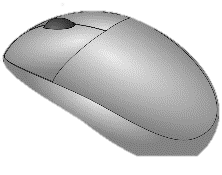 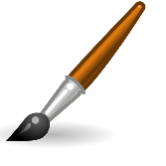 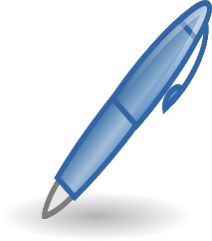 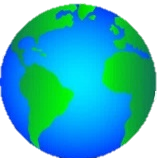 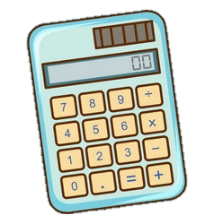 .        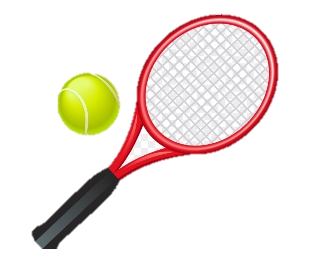 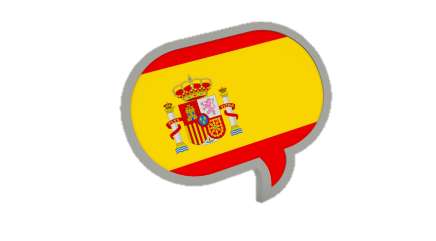 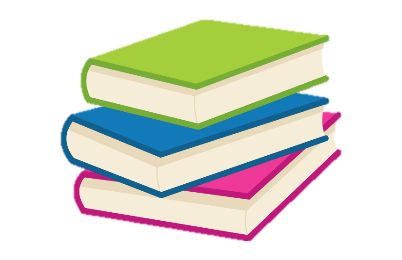 